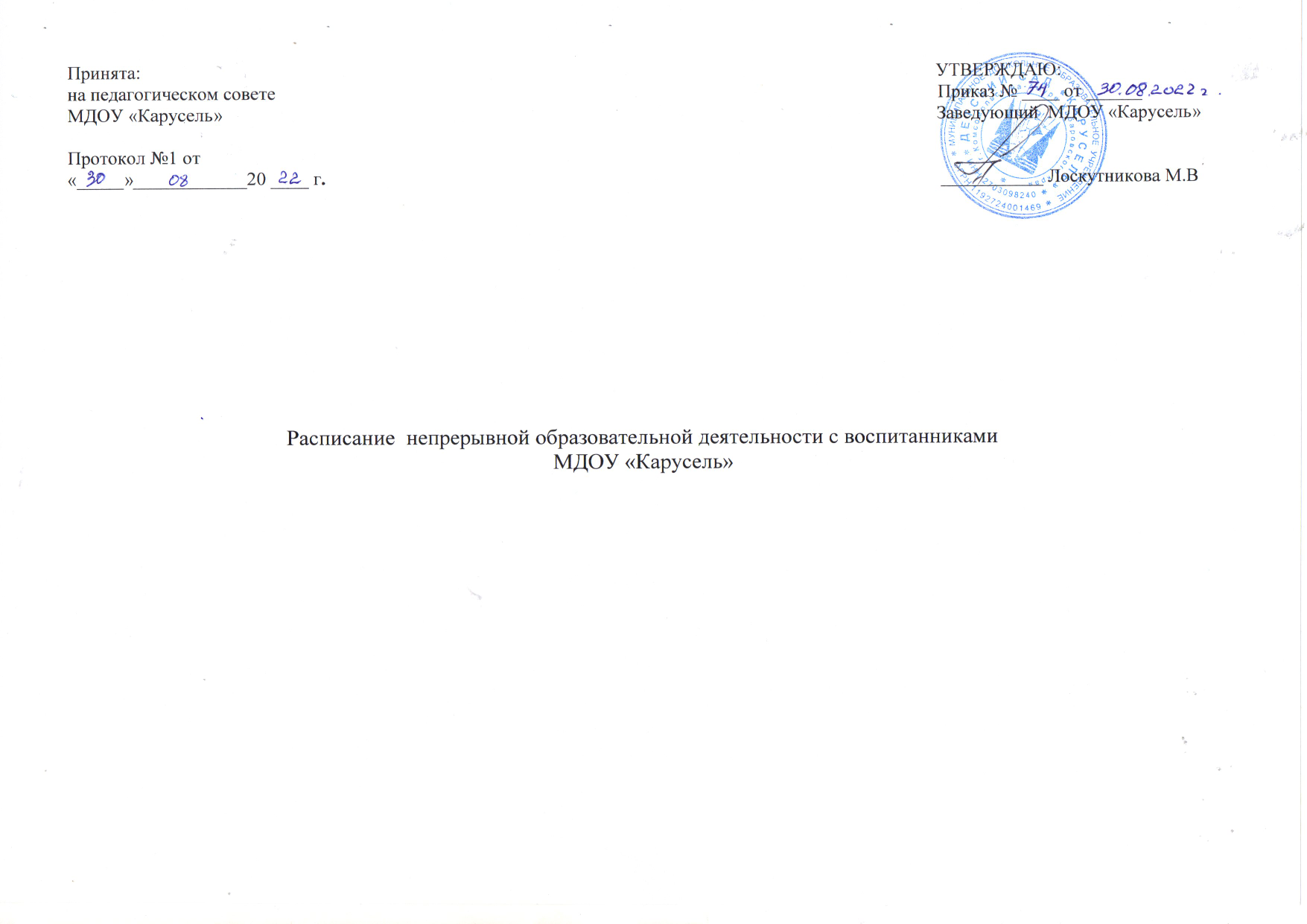 Расписание непрерывной образовательной деятельности по группам на 2022- 2023 учебный год Группа раннего возраста                                 (с1,5 до 3-х лет) 2 -ая младшая группа(с 3-х до 4-х)Средняя группа(с 4-х -5)Старшая группа  Подготовительная к школе группа                     (6-7 лет) Старшая группа компенсирующей направленности  (нарушения речи)                                 (5-6 лет)Понедельник1.Познавательная деятельностьПознание предметного и социального мира.9.00-9.102.Музыкалная деятельность. Музыка15.30-15.40 1.Музыкальная деятельность Музыка9.00-9.15	2. Познавательная деятельностьПознание предметного и социального мира.9.25-9.401. .Познавательная деятельностьПознание предметного и социального мира. 9.00-9.202.Музыкальная деятельность Музыка9.25-9.45	3. Двигательная деятельность.Физическая культура 16 10-16.30  1.Познавательная деятельностьПознание предметного и социального мира9.00-9.25 2..Изобразительная деятельность  Лепка 9.30-9.553.Двигательная деятельность.Физическая культура(на улице)11.10-11.35 1.Познавательная деятельностьПознание предметного и социального мира9.00-9.25 2..Изобразительная деятельность  Лепка	 9.40-10.103.Двигательная деятельность.Физическая культура(на улице)11.10-11.351.Коррекционная деятельность9.00-9.25. Познавательная деятельностьПознание предметного и социального мира 9.40-10.053.Музыкальная деятельность Музыка10 20 -10.45Вторник 1.Изобразительная деятельность  Лепка 9.00-9.102. Двигательная деятельность.Физическая культура15.30-15.401. Коммуникативная деятельностьРазвитие речи9.00-9.152Изобразительная деятельность 2. Лепка9.25-9.403.  Двигательная деятельность.Физическая культура   11.00-11.151.Коммуникативная деятельностьРазвитие речи9.00-9.20 2. Изобразительная деятельность  Лепка9.30-9.502. Двигательная деятельность.Физическая культура (на улице)10. 30.- 10.551.Музыкальная деятельность Музыка9.00-9.25	2.Коммуникативная деятельность Подготовка к Обучению грамоте9.30-9.553..Познавательно – исследовательская деятельность1.Экология-Экспериментирование(1-3 неделя )2.Социальный мир(2-4 неделя  .)10 20 -10 451.Коммуникативная деятельность Подготовка к Обучению грамоте9 00.-9.302.Музыкальная деятельность Музыка9.40-10.10	3..Познавательно – исследовательская деятельность1.Экология-Экспериментирование(1-3 неделя )2.Социальный мир(2-4 неделя  .)10 20 -10 451.Коррекционная деятельность9.00-9.252.Изобразительная деятельность  Лепка 9.40-10.053.Познавательно – исследовательская деятельность1.Экология-Экспериментирование(1-3 неделя )2.Социальный мир10.20-10.454. Двигательная деятельность.Физическая культура (на улице) 11.10-11.35Среда 1.Познавательная деятельностьСенсорное развитие9.00-9.102.Коммуникативная деятельностьРазвитие речи15.30-15.401. Двигательная деятельность.Физическая культура9.00-9.152.Изобразительная деятельность Аппликация(1-3 неделя)Конструирование(2-4неделя) 9.25-9.401 Познавательная деятельностьМатематическое развитие9.00-9.202. Двигательная деятельность.Физическая культура9.25-9.451 Познавательная деятельностьМатематическое развитие9.00-9.252.Двигательная деятельность.Физическая культура9.50-10.15 1 Познавательная деятельностьМатематическое развитие9.00-9.302.Двигательная деятельность.Физическая культура10.55-11.201. Познавательная деятельностьМатематическое развитие9.00-9.252. Двигательная деятельность.Физическая культура10.20-10.45 3.Коррекционная деятельность15.30-15.55Четверг 1.Изобразительная деятельность9.00-9.10Конструирование (1,3 неделя)(подгруппа с 2-3 лет) Аппликация(2,4 неделя) 2.Музыкальная деятельностьМузыка15.30-15.401.Музыкальная деятельность Музыка9.00-9.152.Познавательная деятельностьМатематическое развитие9.00-9.153. Чтение художественной литературы15.30-15.451.Изобразительная деятельность   Аппликация(1-3 неделя)Конструирование(2-3неделя)9.00-9.202.Музыкальная деятельность Музыка9.25-9.45	3. Чтение художественной литературы15.30-15.551.Коммуникативная деятельностьРазвитие речи9.00-9.251. Изобразительная деятельность   Аппликация(1-3 неделя)Конструирование(2-3неделя)9.40-10.05 3. Чтение художественной литературы15. 00-15.251.Коммуникативная деятельностьРазвитие речи9.00-9.251. Изобразительная деятельность   Аппликация(1-3 неделя)Конструирование(2-3неделя)9.40-10.10 3. Чтение художественной литературы15. 00-15.251.Коррекционная деятельность9.00-9.252.Изобразительная деятельность   Аппликация(1-3 неделя)Конструирование(2-3неделя)9.40-10.053.Музыкальная деятельность Музыка10 00 -10.254. Чтение художественной литературы.15.00-15.25Пятница1.Изобразительная деятельность  9.00-9.10Рисование2.  Двигательная деятельность.Физическая культура15.30-15.40Итого: 10-1ч 1.Изобразительная деятельность   Рисование 9.00-9.152. .  Двигательная деятельность.Физическая культура15.10-15.25Итого:12-1ч 80мин1. Изобразительная деятельность   Рисование9.00-9.202.Познавательно - исследовательская Экспериментирование(1-3нед.)Экология (2 -4 нед.)9.35-9.55Итого:13-2ч 60 мин1.Музыкальная деятельность Музыка9.00-9.25	2. Изобразительная деятельность   Рисование   10.20 -10.453. Двигательная деятельность.Физическая культура15.30-15.55Итого:14-3ч 50мин1.Коммуникативная деятельностьРазвитие речи9.00-9.252.Музыкальная деятельность Музыка9.40-10.10	3. Изобразительная деятельность   Рисование   10.20 -10.454. Двигательная деятельность.Физическая культура15.30-15.55Итого:15-4ч 50мин1.Коррекционная деятельность9.00-9.252. Изобразительная деятельность   Рисование9.40-10.053. Двигательная деятельность.Физическая культура16.00 -16.25Итого:17-4ч 25мин.